手順　★ポイント１道具の準備・木枠（上下１セット）・金網・桶に入れた状態のパルプ（濃さは予め教師が調節）・泡立て器１つ・水抜き用の台１つと板２枚・タイマー・アクリル板・ローラー（版画用）・給水タオル（３枚くらい）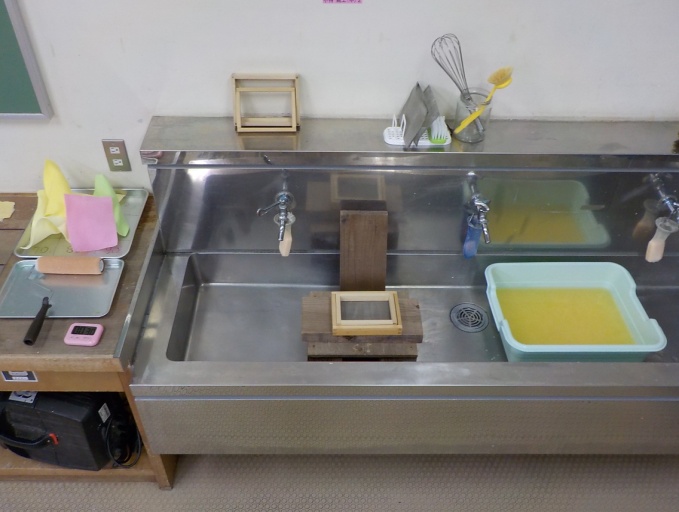 ２桶のパルプを泡だて器で５回混ぜる★おけの底から大きくまぜる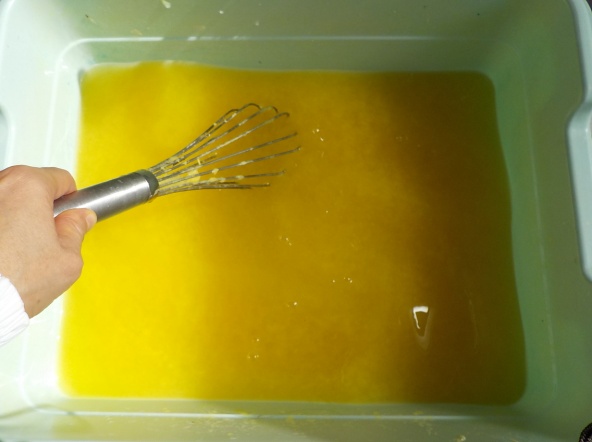 ３紙をすく★下から前後に２～３回ゆすり、ゆっくりと持ち上げる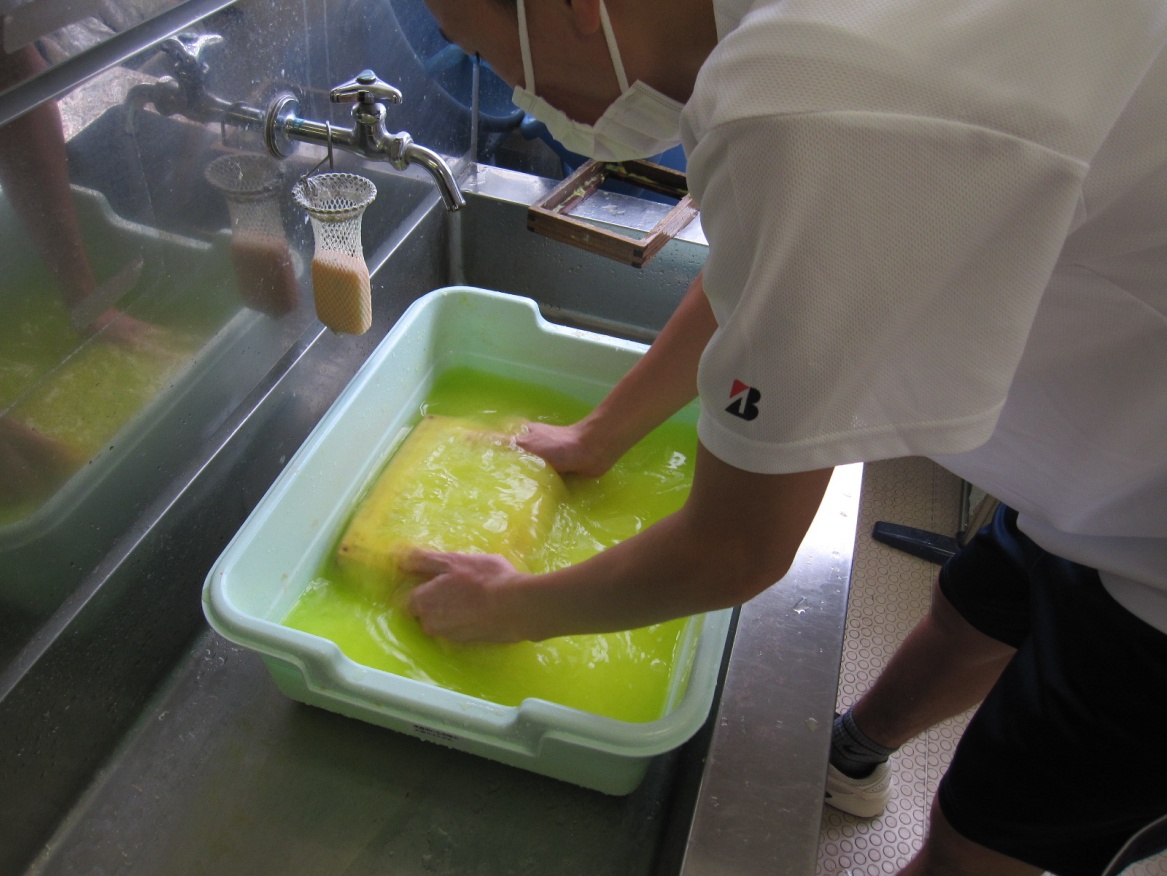 ４平らなところに置き水をきる★タイマー３０秒間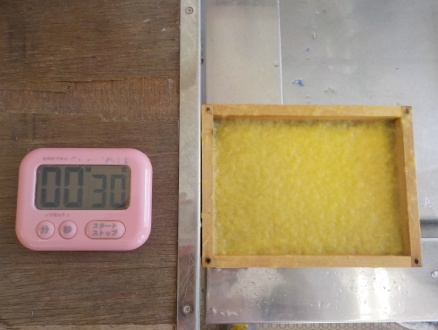 ５板の上に給水タオルを縦に置く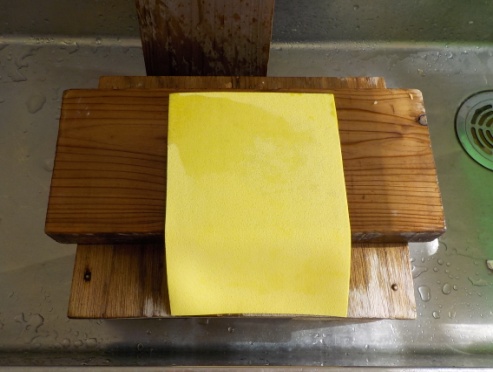 ６木枠をはずす★紙の縁が崩れないようパルプを触らない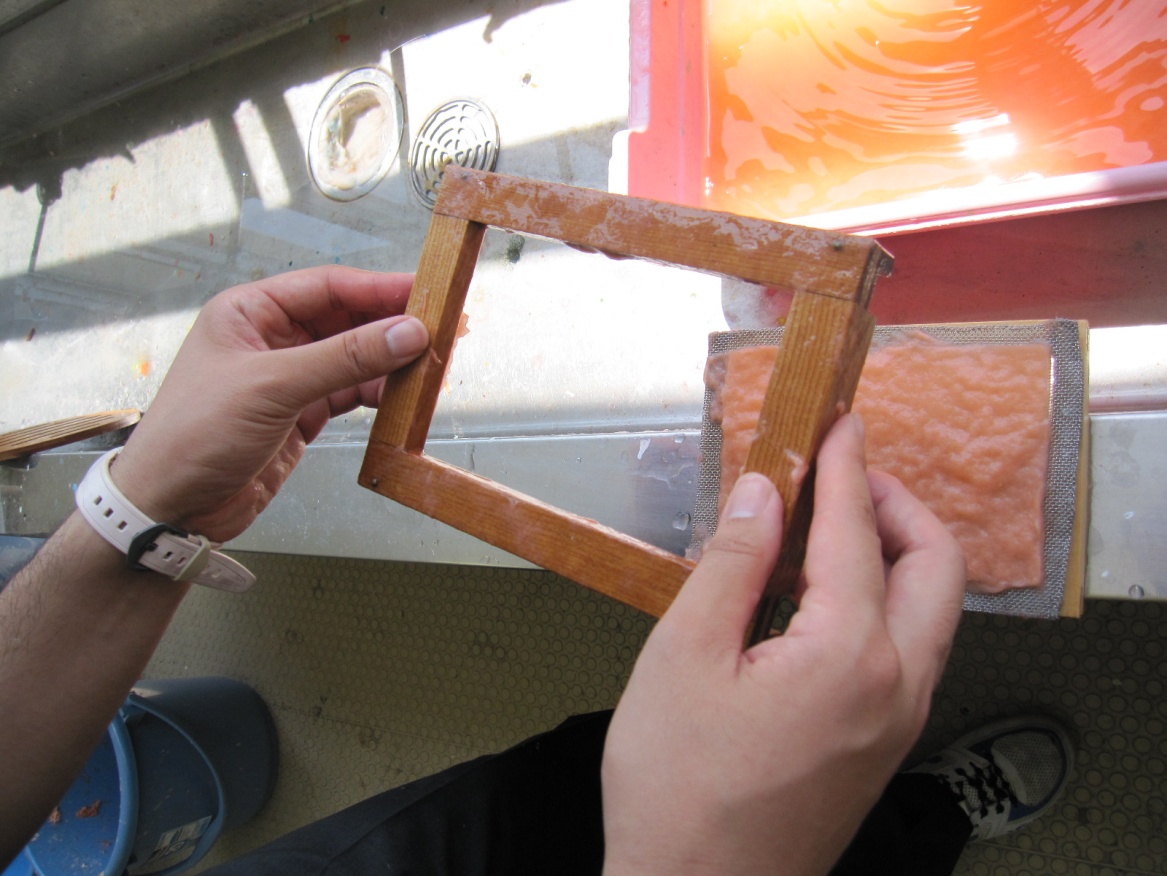 ７金網ごとパルプを給水タオルの上に置き、上から別の給水タオルを重ねる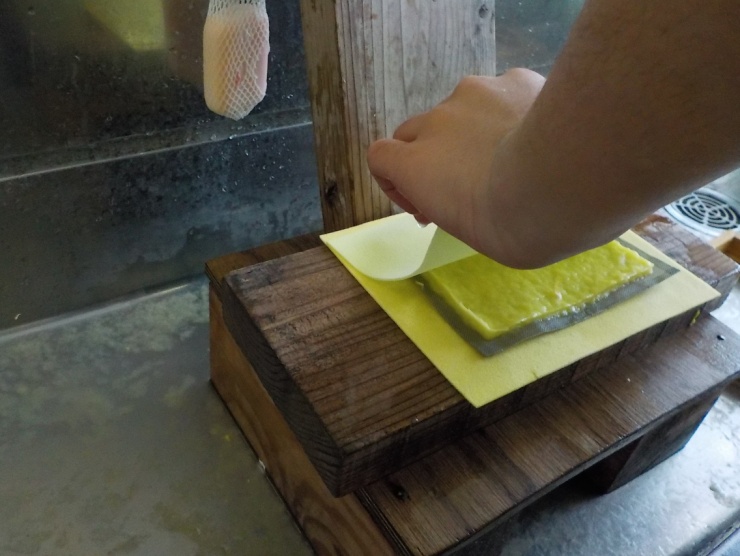 ８板を押し水をぬく★タイマー３０秒間★腕に全体重をのせ、押し続ける（水分を再吸収させないため力を緩めない）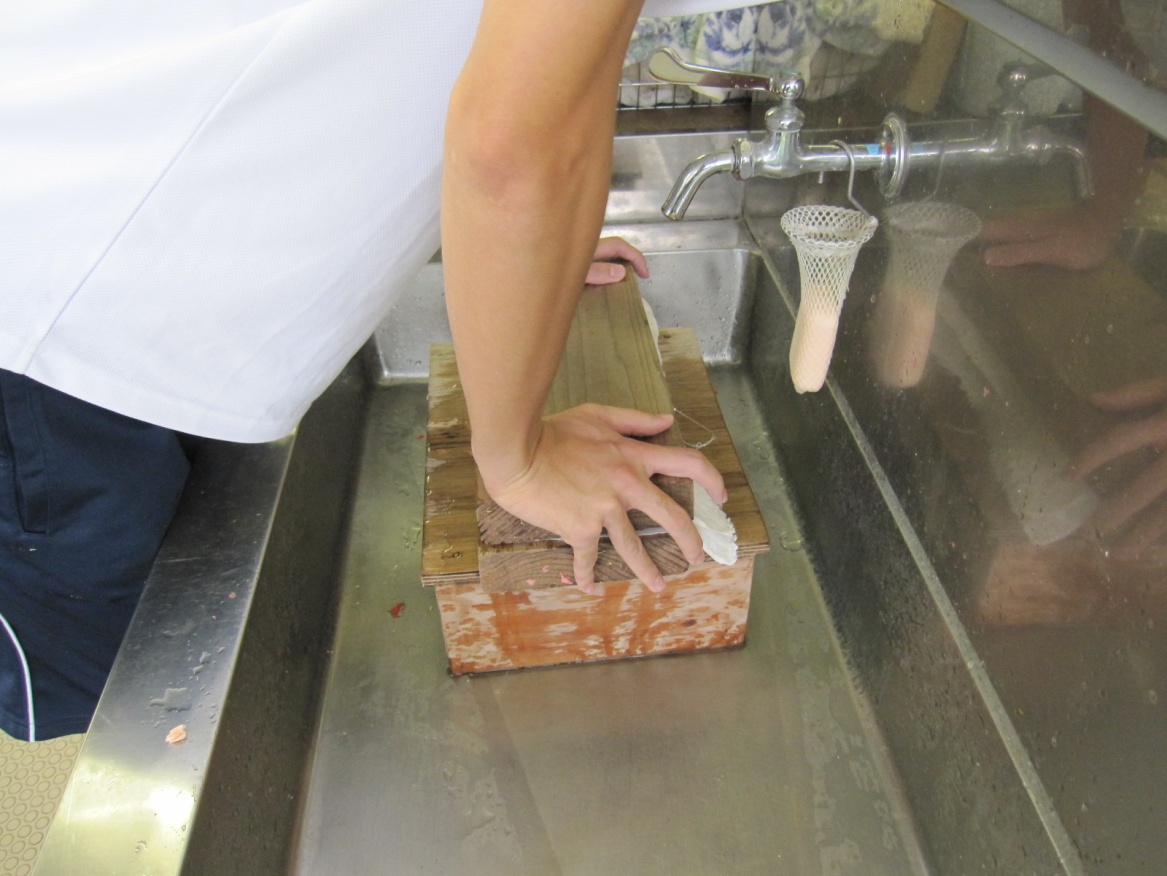 ９金網側を上にタオルごとアクリル板にのせ、金網まではがす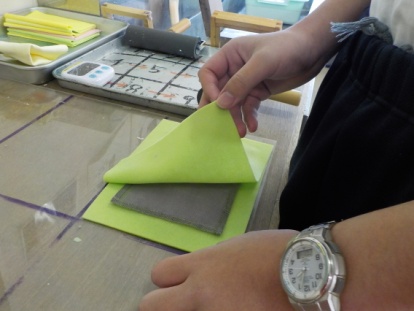 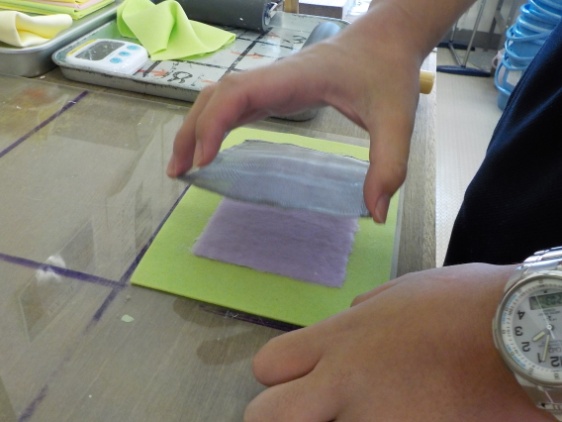 10ひっくり返し、給水タオルをゆっくりはがす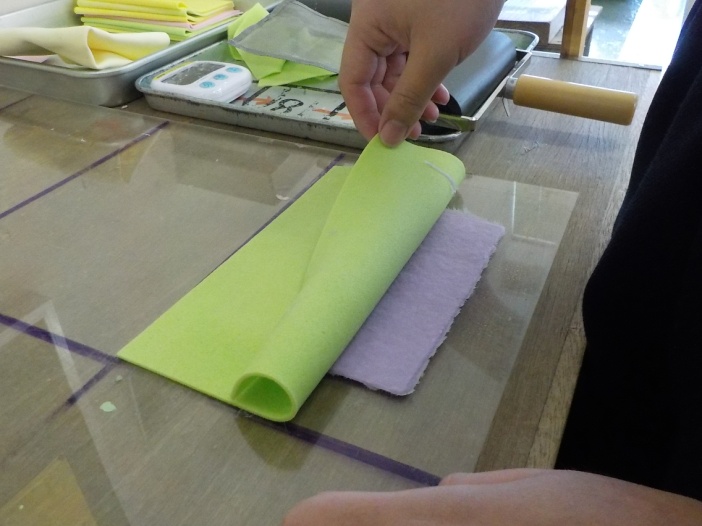 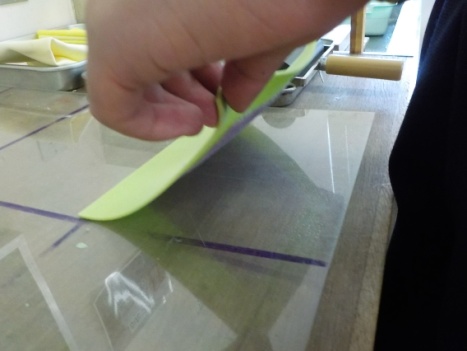 11新しい給水タオルをのせローラーをかける（３０秒）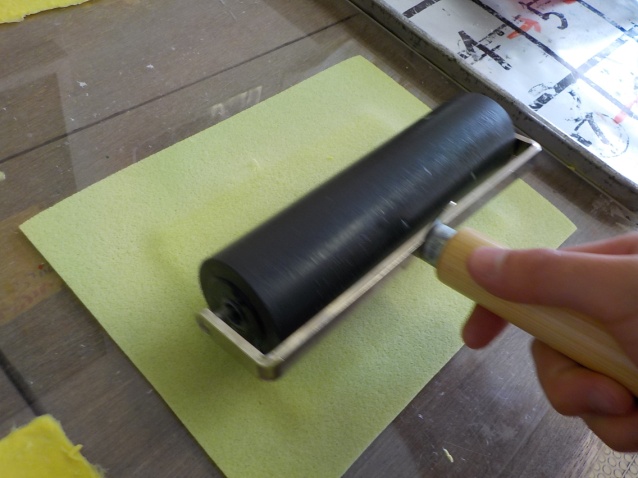 12上のタオルをゆっくりはがす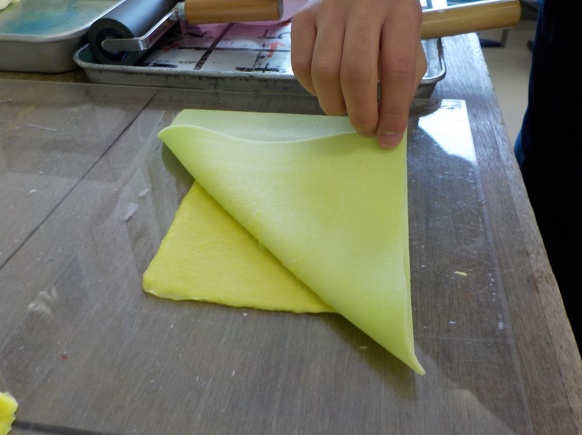 13パルプの上からゆっくりローラーをかける（３０秒）　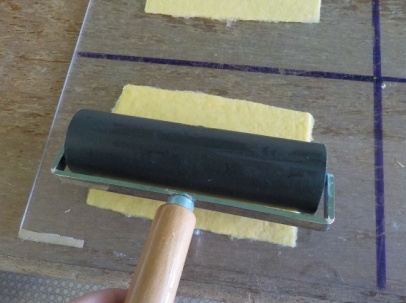 14網と木枠、給水タオルを洗う